Bergen 13.03.2017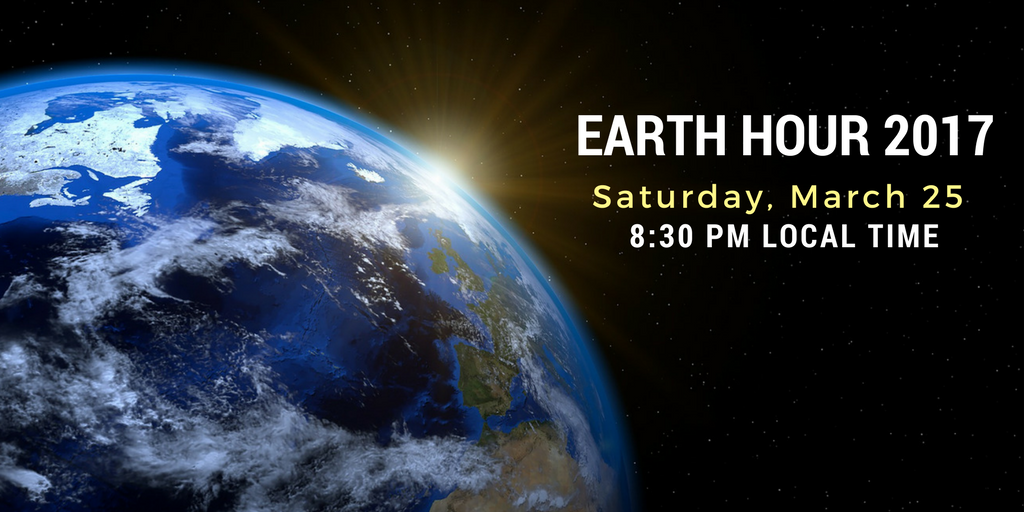 UiB skal, som tidligere år, delta på Earth Hour lørdag 25 mars.Vi ber derfor alle ansatte og studenter å slukke lyset på sitt kontor, lesesal o.l., og lukke døren før man tar helg.Nokas vil følge opp med å slukke den belysningen de ser står på, men her kan alle gjøre en innsats i forkant for å forenkle jobben deres.Om Earth Hour 2017 Lørdag 25. mars kl. 20.30 slukker folk over hele verden lyset én time for klimaet. Det begynte i Sydney i Australia 2007, som en lokal aksjon for å slukke lyset. Siden har Earth Hour vokst til verdens største og mest stemningsfulle klimakampanje, med oppimot en milliard deltakere år etter år.WWF står bak arrangementet, sammen med tusenvis av ildsjeler og samarbeidspartnere: Lokale myndigheter, små og store bedrifter og et utall organisasjoner. Earth Hour er blitt det store, samlende symbolet for klimaengasjerte mennesker verden over. Men engasjementet deres viser seg også alle de andre dagene i året.Det skjer noe med oss når vi gjør noe meningsfullt sammen med en milliard andre mennesker.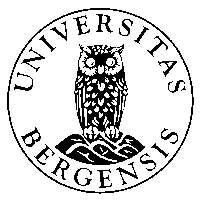 UNIVERSITETET I BERGEN________________________________________________________________________________Eiendomsavdelingen